附件1兴安县申请认定中小学教师资格人员体检须知兴安县人民医院体检中心:（一）前台联系电话：0773-6226931。（二）体检地址：兴安县兴安镇康宁街78号（兴安县人民医院体检中心大楼）。（三）体检时间：自公告发布之日起至2024年7月8日（周一至周五上午8:00—11:00，国家法定节假日除外；10:30以后停止抽血）。（四）申请人体检当日需空腹，凭本人身份证原件参加体检。（五）体检前完善《广西壮族自治区申请认定教师资格人员体检表》的基本信息。编号由体检医院填写，申请人如实填写确认点、中国教师资格网报名号、姓名、性别、年龄、婚否、民族、文化程度、职业、申请教师资格种类、单位住址、电话、既往病史等信息，并粘贴好与网上申报时上传照片同底版近期免冠正面1寸彩色白底证件照片。若个人信息填写不真实或有误，导致不良后果由申请人本人负责。（六）申请人预留的手机号码要保持通畅，若体检结果需复查由体检中心电话或短信通知申请人，申请人须按要求参加复检，否则视为本次体检不合格。（七）体检流程凭身份证到前台打印指引单及领取《广西壮族自治区申请认定教师资格人员体检表》完善《广西壮族自治区申请认定教师资格人员体检表》前台收费处缴费根据指引单上体检项目完成相关检查体检完成后将指引单和《广西壮族自治区申请认定教师资格人员体检表》一起交到前台体检结束微信关注“兴安县人民医院”公众号（请注意，不是小程序）——→患者中心——→体检报告查询——→输入预留手机号＋验证码即可查询体检结果，体检完成后3—5个工作日登录查询。（八）体检完成后，申请人的纸质体检报告由兴安县人民医院体检中心统一移交至认定机构。（九）申请人查看电子报告，体检综述第一条，体检结论为“合格”后可按公告要求进行教师资格确认。查看电子报告流程：1.体检完成5个工作日后手机微信进入兴安县人民医院公众号，登录方式为预留手机号+验证码。2.如果遇到登录不了的情况，请联系兴安县人民医院体检中心。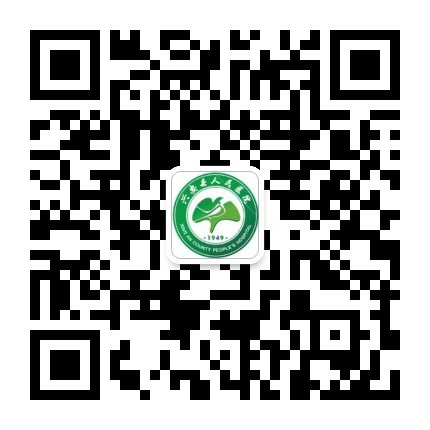 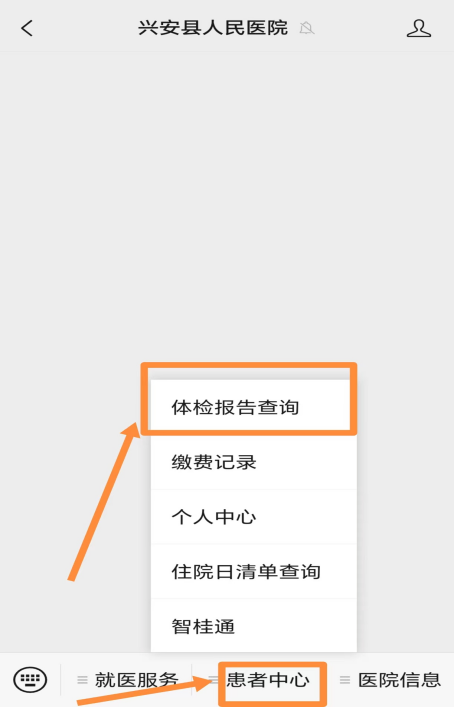 